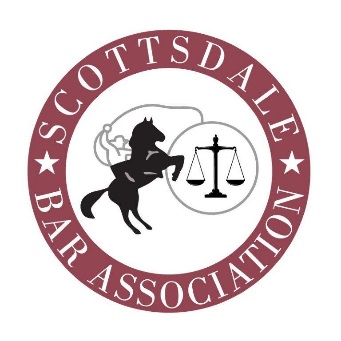 *If you prefer to provide your credit card number by phone, please complete the rest of this document and send to scottsdalebar@aol.com and provide a phone number for a call back by Alexis Merritt, SBA Administrator.  NOTICE REGARDING Transactions: We can process up to $500 per transaction and therefore there may be multiple transactions on your charge card up to the total sponsorship.
Scottsdale Bar Association CREDIT CARD AUTHORIZATION Name of Member or Non Member:Name of Firm or Company:Name of Credit Card Holder if different that of Member:Credit Card:  VISA [  ]     Master Card [  ]     American Express [  ]    Discover [  ]                                  Sponsorship Event:Sponsorship Amount: Name of Sponsorship Level:Billing Address of Credit Card you are using:Contact Phone Number:Contact Email Address:Credit Card Number*:  Credit Card Expiration Date:  3 digit Security Code (4 digits for American Express): Signature of Card Holder